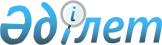 О внесении изменений в Конституцию Республики КазахстанЗакон Республики Казахстан от 23 марта 2019 года № 238-VІ ЗРК.
      Статья 1. Внести в Конституцию Республики Казахстан, принятую на республиканском референдуме 30 августа 1995 года (Ведомости Парламента Республики Казахстан, 1996 г., № 4, ст. 217; 1998 г., № 20, ст. 245; 2007 г., № 10, ст. 68; 2011 г., № 3, ст. 29; 2017 г., № 5, ст. 9), следующие изменения:    
      в статье 2:   
      пункт 3 изложить в следующей редакции:  
      "3. Административно-территориальное устройство Республики, статус ее столицы определяются законом. Столицей Казахстана является город Нур-Султан.";
      в пункте 3-1 слово "Астаны" заменить словом "Нур-Султана". 
      Статья 2. Настоящий Закон вводится в действие со дня его первого официального опубликования.     
					© 2012. РГП на ПХВ «Институт законодательства и правовой информации Республики Казахстан» Министерства юстиции Республики Казахстан
				
      Президент    
Республики Казахстан

К. ТОКАЕВ    
